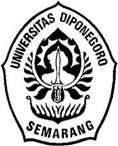 FENOMENA KOMUNITAS ITASHA CULTURE COMMUNITY (ICC) DI SEMARANGSkripsiDiajukan sebagai Salah Satu Syarat untuk Memenuhi Ujian SarjanaProgram Strata 1 Humaniora dalam Bahasa dan Kebudayaan JepangFakultas Ilmu Budaya Universitas DiponegoroOleh:Fathan Akbar MarfiNIM 13020218140113PROGRAM STUDI S-1 BAHASA DAN KEBUDAYAAN JEPANGFAKULTAS ILMU BUDAYAUNIVERSITAS DIPONEGOROSEMARANG2023HALAMAN PERNYATAANDengan sebenarnya, penulis menyatakan bahwa skripsi ini disusun tanpa mengambil bahan penelitian baik untuk memperoleh suatu gelar sarjana atau diploma yang sudah ada di universitas lain maupun hasil penelitian lainnya. Penulis juga menyatakan bahwa skripsi ini tidak mengambil bahan dari publikasi atau tulisan orang lain kecuali yang sudah disebutkan dalam rujukan dan dalam Daftar Pustaka. Penulis bersedia menerima sanksi jika terbukti melakukan plagiasi/ penjiplakan.Semarang, 18 Juni 2023Penulis		                                                            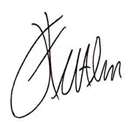 Fathan Akbar MarfiHALAMAN PERSETUJUAN Skripsi dengan judul Fenomena Komunitas Itasha Culture Community (ICC) di Semarang ini telah disetujui oleh dosen pembimbing untuk diajukan kepada tim penguji skripsi pada 28 Juni 2023.Disetujui oleh:Dosen Pembimbing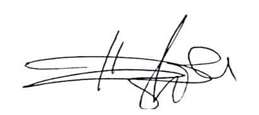 Dewi Saraswati Sakariah, S.S., M.Si.NPPU: H.7.199004022021042001HALAMAN PENGESAHANSkripsi dengan judul Fenomena Komunitas Itasha Culture Community (ICC) di Semarang telah diterima dan disahkan oleh Panitia Ujian Skripsi Program Strata-1 Jurusan Bahasa dan Kebudayaan Jepang Fakultas Ilmu Budaya Universitas Diponegoro.Pada tanggal:  28 Juni 2023Tim Penguji SkripsiKetua,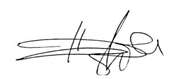 Dewi Saraswati Sakariah, S.S., M.Si. NPPU. H.7.199004022021042001				...................................Anggota I, 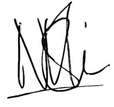 Nisia Nur Dwi Agusta S.Hum., M.Si. NPPU. H.7.199308152022042001				...................................Anggota II,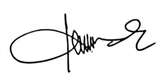 Arsi Widiandari S.S., M.Si.NPPU. H.7.198606112021042001				...................................Dekan Fakultas Ilmu Budaya, Universitas Diponegoro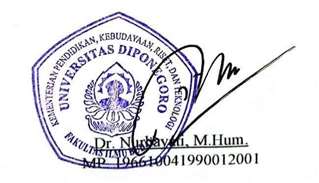 MOTTO″目的を見失わず努力を 続ける限り、最後は必ず報われる。″–Yvette″空を飛びたいなら立って走り、踊ることを学ばなければならない。″–Nietzsche″自分の道を進む者は誰もが英雄になる。″–Hermann Hesse″一番の誇りとは失敗を経験しない事ではなく、挫折のために。″–Junna HoshimiPERSEMBAHANDengan syukur penulis mempersembahkan penelitian ini untuk orang-orang terkasih yang telah mendukung dan membantu dalam segala bentuk demi kelancaran pengerjaan. memberikan motivasi, bantuan, semangat, mendukung penulis dalam suka maupun duka, dan yang selalu mendoakan penulis dari awal pengerjaan hingga skripsi ini selesai, yaitu kepada:Audi Marfi, MME. selaku ayah penulis yang tidak berkesempatan menyaksikan perjalanan penulis hingga skripsi ini selesai.Bapak Zuljaya Bakti, SE., MM. dan Ibu Meiriza Noerdin S.Sos. yang telah merawat penulis sejak ditinggalnya ayah tercinta.Bapak Budiarto dan Anung Adityatjahja yang telah membantu pendidikan penulis sejak ditinggalnya ayah tercinta.Untuk penulis sendiri yang telah berjuang dan berusaha mengerahkan segalanya dalam penyelesaian skripsi ini.PRAKATAPuji syukur atas kehadirat Allah SWT yang telah melimpahkan segala nikmat dan karunia-Nyasehingga penulis dapat menyelesaikan skripsi berjudul Fenomena Komunitas Itasha Culture Community (ICC) di Semarang. Penulisan skripsi ini dilakukan guna menempuh Ujian Program Strata-1 Bahasa dan Kebudayaan Jepang Fakultas Ilmu Budaya Universitas Diponegoro.Penulis menyadari bahwa penulisan ini tidak luput dari dukungan berbagai pihak. Oleh karena itu, penulis menyampaikan terima kasih kepada:Ibu Dr. Nurhayati, M.Hum. selaku Dekan Fakultas Ilmu Budaya Universitas Diponegoro Semarang. Bapak Budi Mulyadi, S.Pd., M.Hum. selaku Ketua Program Studi S-1 Bahasa dan Kebudayaan Jepang, Universitas Diponegoro. Ibu Dewi Saraswati Sakariah, S.S., M.Si. M.Hum. selaku Dosen Pembimbing penulisan skripsi dan dosen wali. Berkat dukungan, arahan, dan kebaikan dari beliau, penulis dapat bersemangat dalam menyelesaikan penelitian ini.Seluruh dosen Program Studi S-1 Bahasa dan Kebudayaan Jepang, Fakultas Ilmu Budaya Universitas Diponegoro. Terima kasih atas semua ilmu, kebaikan, dan motivasi yang telah diberikan selama ini.Ibu dan kedua adik saya yang sudah memberikan banyak pelajaran hidup bagi penulis.Bapak Audi Marfi, MME. Selaku ayah yang telah membesarkan serta mendidik penulis.Seluruh keluarga penulis di kampung halaman Bengkulu yang telah memberikan dukungan secara moral, materiil dan tanpa henti memberikan semangat serta doa kepada penulis.Saudara Muhammad Faesal Febriandyono, ST. Selaku sahabat penulis sejak masa SMA yang tak hentinya memberikan semangat dukungan kepada penulis.Teman-teman kontrakan dan Anbu yang telah menemani penulis baik suka maupun duka. Terimakasih atas kenangan dan pengalaman selama 4 tahun di Semarang.Para anggota komunitas dari ICC Semarang serta Itasha Indonesia yang turut membantu penulis dalam mengumpulkan data penelitian.Kedua Oshi penulis, yaitu Aina Suzuki dan Hitomi Ueda yang telah memberikan sepercik harapan bagi penulis dalam proses tersusunnya skripsi ini.Penulis menyadari bahwa skripsi ini masih memiliki kekurangan dan belum sempurna. Oleh karena itu penulis mengharapkan kritik dan saran dari pembaca guna perbaikan pada waktu yang akan datang.Semarang, 20 Juni 2023Penulis,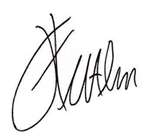 Fathan Akbar MarfiDAFTAR ISIDAFTAR GAMBARGambar 1 Itasha livery Racing Miku 2018 milik Goodsmile Racing Team………3Gambar 2 Itansha dengan karakter Hatsune Miku dari seri Vocaloid….………….3Gambar 3 Itachari dengan karakter Eureka dari seri Eureka Seven….…….………4Gambar 4 Itasha dengan karakter Hatsune Miku dari seri Vocaloid……….…….34Gambar 5 Motor Yosung (Itansha) dengan karakter Lily dari Vocaloid…………40Gambar 6 Mitsubishi Lancer (Itasha) dengan karakter Lily dari Vocaloid………40Gambar 7 Logo Itasha Indonesia…………………………………………………42Gambar 8 Display perdana Itasha Region Semarang…….…..…………………..45Gambar 9 Potret saat perayaan 2 tahun berdirinya Itasha Region Semarang….…47Gambar 10 Foto bersama anggota komunitas pada Fantasia World 2……………48Gambar 11 Foto bersama anggota pada bunkasai Universitas Dian Nuswantoro..48Gambar 12 Logo ICC Semarang………………………………………………….51Gambar 13 Logo PION………………………………………………….………..52Gambar 14 Itansha dengan karakter Minami Kotori dari seri LoveLive!...............68Gambar 15 Pola Itansha Vario 110 dengan karakter Hoshimachi Suisei….……..70Gambar 16 Pola Itansha MT15 dengan karakter Ijichii Nijika……………….…..71Gambar 17 Kumpulan perkakas yang dibutuhkan dalam pemasangan Itasha…...72Gambar 18 Contoh pola decal yang sudah selesai dicetak………………….……73Gambar 19 Pemasangan decal Itansha yang dilakukan oleh take.eru……..……..73Gambar 20 Pemasangan decal Itansha yang dilakukan oleh Kresna Decal.……..74Gambar 21 Tatanan display kendaraan pada acara JSoul Matsuri..……….……..76Gambar 22 Tatanan display kendaraan Itansha pada acara Orenji………………..78Gambar 23 Tatanan display kendaraan Itansha pada acara Orenji…………….…79Gambar 24 Kopdar ICC Semarang pada acara otomotif di PRPP Semarang….…81Gambar 25 Kopgab Jateng-DIY yang dilaksanakan di Salatiga…………….……83Gambar 26 Kopgab Jateng-DIY yang dilaksanakan di Surakarta……….……….84Gambar 27 Foto bersama pada saat Gathnas pertama di Grenden Ketep….……..86Gambar 28 Foto bersama pada saat Gathnas kedua di Pasuruan…………………87Gambar 29 Foto bersama pada saat Gathnas ketiga di Klaten……………………88Gambar 30 Dokumentasi anggota saat sunmori di Telomoyo……………………90Gambar 31 Dokumentasi anggota saat sunmori di Telomoyo……………………90Gambar 32 Potret kegiatan trackday di sirkuit Mijen Semarang………………....92Gambar 33 Potret kegiatan trackday pada lintasan drag di Boyolali……………...92INTISARIMarfi, Fathan Akbar. 2023. “Fenomena Komunitas Itasha di Kota Semarang”. Skripsi. Program Pendidikan S1 Bahasa dan Kebudayaan Jepang Fakultas Ilmu Budaya Universitas Diponegoro. Pembimbing Dewi Saraswati Sakariah, S.S., M.Si.Tujuan dari penelitian ini adalah untuk mengetahui bagaimana proses hegemonisasi dalam pembentukan komunitas Itasha di Indonesia khusunya pada Itasha Culture Community (ICC) Semarang dapat terjadi dan apa saja bentuk kegiatan dari komunitas ICC Semarang dan bagaimana pemaknaan komunitas bagi para anggotanya.Metode yang digunakan dalam skripsi ini adalah metode kualitatif model etnografi dan pendekatan fenomenologi. Teori yang digunakan dalam menganalisis penelitian ini adalah teori hegemonisasi milik Antonio Gramci dengan pendekatan proses belajar kebudayaan milik Koentjaraningrat dan teori fenomenologi milik Edmund Husserl.Berdasarkan hasil analisis data dapat disimpulkan bahwa dalam pembentukan komunitas Itasha Indonesia terbukti bahwa proses belajar kebudayaan terjadi, meliputi proses internalisasi, sosialisasi, dan enkulturasi. Hal tersebut terus berlanjut hingga berhasil menghegemonisasikan para wibu yang sebelumnya sudah terpapar oleh globalisasi budaya pop dari Jepang untuk turut menyebarkan dan mengenalkan kultur Itasha dengan membentuk komunitas yang serupa yang berpusat dari Itasha Indonesia di kota-kota tempat mereka tinggal. Selain itu dapat dilihat bahwa pada komunitas ICC Semarang para anggotanya memiliki berbagai pendapat masing-masing terhadap bagaimana mereka memaknai keberadaan komunitas sebagai sesuatu hal yang menurut mereka membekas dalam kehidupan mereka, diantaranya dalam aspek sebagai perkembangan softskill pribadi, sebagai wadah ditemukannya dengan teman sehobi, dan sarana dalam mengembangkan UMKM.Kata Kunci: budaya modern, fenomenologi, hegemonisasi, Itasha (痛車) ABSTRACTMarfi, Fathan Akbar. 2023. "The Phenomenon of Itasha Community in Semarang City". Thesis. Bachelor of Japanese Language and Culture Education Program, Faculty of Cultural Sciences, Diponegoro University. Advisor Dewi Saraswati Sakariah, S.S., M.Si.The purpose of this research is to find out how the hegemonization process in the formation of the Itasha community in Indonesia, especially at ICC Semarang can occur and what are the forms of activities of the ICC Semarang community and how the meaning of the community for its members.The method used in this thesis is a qualitative method of ethnographic model and phenomenological approach. The theory used in analyzing this research is Antonio Gramci's hegemonization theory with Koentjaraningrat's cultural learning process approach and Edmund Husserl's phenomenology theory.Based on the results of data analysis, it can be concluded that in the formation of the Itasha Indonesia community it is evident that the process of cultural learning does occur in the process which includes internalization, socialization, and enculturation. This continues until it succeeds in hegemonizing the wibu who have previously been exposed to the globalization of pop culture from Japan to also spread and introduce Itasha culture by forming similar communities centered on Itasha Indonesia in the cities where they live. In addition, it can be seen that in the ICC Semarang community, its members have various opinions on how they interpret the existence of the community as something that they think makes an impression on their lives, including in the aspect of developing personal soft skills, as a place to find friends with the same hobby, and a means of developing their own busin